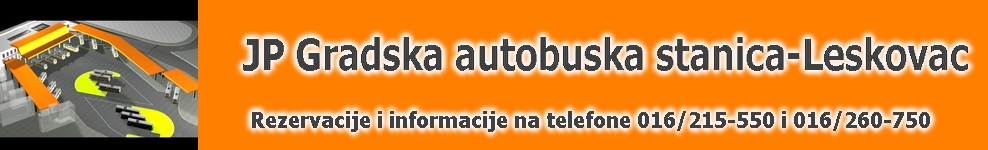 PRODAJA VOZNIH KARATA PREKO INTERNETA ZA PRAVNA LICAIme i prezime:    Adresa i PTT brojRelacija: 		Leskovac – Vrsta karte       U jednom pravcu			          Povratna Vrsta popusta             P                          (studenska, penzionerska, djačka, dečja....)Broj isprave  					                   Godina rođenja 	Datum polaskaVreme polaskaBroj telefona   Popunjeni obrazac poslati na e-mail: gas.leskovac@gmail.comUPUTSTVO ZA PRODAJU VOZNIH KARATA PREKO INTERNETA ZA PRAVNA LICA• Pravno lice je dužano da popunjeni obrazac (u prilogu) pošalje na e-mail gas.leskovac@gmail.com i ukoliko prvi put posluje sa autobuskom stanicom i Potvrdu o identifikaciji (Naziv,PIB,Matični broj.. ).• U roku od 12 sata na poslati e-mail pravno lice će dobiti predračun za plaćanje (broj računa, iznos cene karte i druga obaveštenja) ili obaveštenje o nemogućnosti rezervisanja karte. • Posle uplate navedenog iznosa, pravno lice je dužan da nalog za prenos ili izvod (kao dokaz o uplati) pošalje elektronskom poštom na adresu gas.leskovac@gmail.com sa koje je dobio podatke o uplati, najkasnije 12 sata od vremena dobijanja instrukcija o plaćanju. Ukoliko se uplata ne izvrši u navedenom roku rezervacije će se poništiti. • Nakon dobijanja obaveštenja elektronskom poštom, od strane JP GAS-a da je karta odštampana, pravno lice može da preuzme odštampanu kartu na šalteru JP GAS-a kao i propisani račun za izdatu voznu kartu. Krajnji rok za preuzimanje karte je 30 minuta pre vremena polaska. • Karta se može preuzeti na šalteru - likvidaturi uz obavezno pokazivanje predračuna. Da bi u ime pravnog lica kartu preuzelo neko drugo lice potrebno je da zna: naziv pravnig lica, broj rezervacije, relaciju i datum putovanja. Lice koje preuzima kartu treba da ostavi svoje podatke na šalteru. • Putnik je dužan da poseduje dokument kojim se potvrđuje odabrani popust (indeks za studente, zdravstvenu knjižicu za decu, ček od penzije…). 